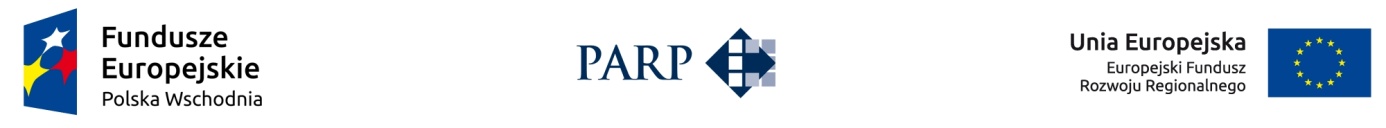 MODEL BIZNESOWY
związany z internacjonalizacją działalności
PROGRAM OPERACYJNY 
POLSKA WSCHODNIADziałanie 1.2 „Internacjonalizacja MŚP”Nazwa WnioskodawcyNIP WnioskodawcyWymogi formalne: Objętość Modelu biznesowego związanego z internacjonalizacją działalności stanowiącego załącznik do wniosku o dofinansowanie nie może przekraczać 50 stron. Wymagana czcionka Arial lub Calibri. Rozmiar czcionki – 11 punktów.A.1 Strategia przedsiębiorstwa Należy określić czy, kiedy i w jaki sposób (samodzielnie, w ramach grupy kapitałowej, z pomocą doradców zewnętrznych) przedsiębiorstwo zdefiniowało strategię biznesową? Należy nazwać podstawowe narzędzia zarządzania strategicznego stosowane w przedsiębiorstwie. Należy wskazać jaki jest horyzont czasowy planowania strategicznego (obecna perspektywa) oraz opisać zwięźle dotychczasowy przebieg i efekty realizacji strategii. Należy wskazać czy i w jaki sposób niniejszy projekt doradczy dotyczący internacjonalizacji wynika z realizowanej strategii przedsiębiorstwa.[sugerowany rozmiar – do 2000 znaków]A.2 Misja przedsiębiorstwaNależy przedstawić formalnie określoną misję przedsiębiorstwa (jeżeli misja opublikowana jest w intrenecie, należy dodatkowo podać link do przedmiotowej strony internetowej). W przypadku braku zdefiniowania oficjalnej misji przedsiębiorstwa, należy krótko opisać rolę, jaką przedsiębiorstwo ma pełnić w środowisku, w którym działa i zamierza działać.[sugerowany rozmiar - do 1000 znaków]A.3 Wizja przedsiębiorstwa Należy przedstawić formalnie określoną wizję przedsiębiorstwa (jeżeli wizja opublikowana jest w intrenecie, należy dodatkowo podać link do przedmiotowej strony internetowej). W przypadku gdy obecnie obowiązująca wizja nie odnosi się do planowanej internacjonalizacji działalności należy przedstawić stosowne rozszerzenie bądź modyfikację tej wizji. Przedsiębiorstwo, które nie ma formalnie przyjętej wizji, przedstawia krótki opis - wyobrażenie przedsiębiorstwa w przyszłości, ze szczególnym uwzględnieniem efektów wdrażania projektu internacjonalizacji, którego dotyczy niniejszy projekt.Wizja co do zasady powinna mieć charakter mierzalny (weryfikowalny).[sugerowany rozmiar – do 1000 znaków]A.4 Inne projekty strategiczne towarzyszące wdrażaniu projektu internacjonalizacji Należy krótko scharakteryzować inne projekty strategiczne, które będą towarzyszyć przedmiotowemu projektowi doradczemu dotyczącemu internacjonalizacji (szczególnie projekty o charakterze inwestycyjnym). Charakterystyka powinna obejmować:zakres i cele tych projektów; ich budżet przewidziany na lata, w których będzie realizowany niniejszy projekt doradczy dotyczący internacjonalizacji; stanu zaawansowania (etapu realizacji tych projektów);wzajemnego wpływu przebiegu realizacji i efektów poszczególnych projektów strategicznych.W przypadku gdy przedsiębiorstwo stosuje jakieś określone metody zarządzania projektami strategicznymi (np. zrównoważoną kartę wyników) należy przedstawić inne parametry tych projektów, przypisane w tej metodzie zarządczej (np. określone mierniki celów i ich zakładane wartości).[sugerowany rozmiar – do 6000 znaków]A.5 Metodologia przeprowadzenia analiz i badań prowadzących do opracowania założeń projektu doradczego dot. internacjonalizacji W odniesieniu do poszczególnych badań i analiz, prowadzących do opracowania nowego modelu biznesowego dot. internacjonalizacji, należy:określić ich zakres i termin realizacji;określić wykorzystane metody analityczno-badawcze;wskazać wykorzystane źródła danych, w sposób pozwalający na ich precyzyjną identyfikację (np. dane o charakterze bibliograficznym, linki do opracowań i baz danych dostępnych w domenie publicznej internetu); uzasadnić adekwatność tych metod i źródeł danych w odniesieniu do projektu.[sugerowany rozmiar – do 10000 znaków]B.1 Doświadczenie przedsiębiorcy odnośnie internacjonalizacjiNależy krótko opisać dotychczasowe doświadczenie przedsiębiorstwa w zakresie internacjonalizacji. Opis powinien odnosić się zarówno do wszelkich form internacjonalizacji (nie tylko do eksportu wyrobów lub usług), zarówno do stanu obecnego jak i przeszłości, zarówno do przedsięwzięć zakończonych sukcesem jak i niepowodzeniem.Opis powinien wskazywać nabyte kompetencje i wiedzę odnośnie prowadzenia działalności na rynkach międzynarodowych oraz doświadczenia i wnioski z tych doświadczeń kluczowe ze względu na planowany przebieg niniejszego projektu internacjonalizacji i proponowany kształt nowego modelu biznesowego. Opis może odnosić się do doświadczeń innych podmiotów, które wraz z wnioskodawcą stanowią jeden organizm gospodarczy.[sugerowany rozmiar – do 5000 znaków]B.2 Produkty (wyroby lub usługi) wnioskodawcy przeznaczone do internacjonalizacjiNależy wskazać produkty (wyroby lub usługi) przedsiębiorcy, odnośnie których przeprowadzone analizy potwierdziły ich wysoki potencjał w zakresie internacjonalizacji. Poszczególne produkty (lub grupy produktów) należy opisać w kolejnych podpunktach oznaczonych literami alfabetu (a), b), c),…),wskazując na zidentyfikowane cechy świadczące o ich potencjale eksportowym (w szczególności konkurencyjności).[sugerowany rozmiar – do 6000 znaków]B.3 Potencjalne rynki doceloweW kolejnych podpunktach oznaczonych literami alfabetu (a), b), c),…) należy wymienić rynki zagraniczne (kraje, a w przypadku wielkich krajów – z możliwością wskazania określonych regionów danego kraju), na których planowe jest rozpoczęcie sprzedaży produktów wskazanych do internacjonalizacji. Kolejność prezentacji powinna być zgodna z ich hierarchią wynikająca z przeprowadzonych analiz (od rynków najbardziej rekomendowanych do najmniej rekomendowanych). W odniesieniu do każdego rynku, powołując się na określone wyniki przeprowadzonych badań i analiz należy:uzasadnić wybór danego rynku docelowego i pozycji w hierarchii rekomendacji; wskazać podstawowe bariery wejścia na dany rynek;wskazać produkty przedsiębiorcy przeznaczone do sprzedaży na danym rynku, określić segmenty klientów lub kontrahentów dla danego produktu na danym rynku i przedstawić syntetyczną wizję rozwoju sprzedaży na danym rynku (wraz z projekcją sprzedaży);opisać koncepcję wejścia na dany rynek zagraniczny, w szczególności określić zakres i oszacowany czas oraz koszt niezbędnych do przeprowadzenia zadań (związanych z przygotowaniem do wdrożenia modelu biznesowego na tym rynku). [sugerowany rozmiar – do 12000 znaków]B.4 Reorganizacja przedsiębiorstwaNależy zaprezentować wynik analiz lub badań towarzyszących opracowaniu nowego modelu biznesowego dot. internacjonalizacji w postaci rekomendacji z zakresu:reorganizacji przedsiębiorstwa i przygotowania go do działalności eksportowej (organizacji działu eksportu, logistyki etc.);inwestycji w środki trwałe bądź wartości niematerialne i prawne, ze szczególnym uwzględnieniem oprogramowania niezbędnego do automatyzacji procesów biznesowych w związku z przygotowaniem do internacjonalizacji działalności;zoptymalizowanego modelu finansowania kosztów związanych z przygotowaniem do wdrożenia nowego modelu biznesowego dot. internacjonalizacji oraz bieżących kosztów działalności eksportowej po wdrożeniu tego modelu biznesowego;zarządzania zmianą (wskazanymi zmianami wewnętrznymi i całością procesu internacjonalizacji).  [sugerowany rozmiar – do 6000 znaków]B.5 Zarządzanie ryzykiem w projekcie internacjonalizacjiNależy zaprezentować w sposób ustrukturyzowany ryzyka (zagrożenia i szanse) związane z projektem internacjonalizacji zidentyfikowane w ramach konkretnych i określonych w opisie analiz lub badań, towarzyszących opracowaniu nowego modelu biznesowego. Należy określić czy i jak oszacowane zostało prawdopodobieństwo oraz potencjalne skutki wystąpienia określonych rozmiarów ryzyka. Należy określić w jaki sposób przedsiębiorstwo przygotowane jest do zarządzania ryzykiem (np. w zakresie zaplanowanego bufora finansowego lub czasowego w planie zadań projektu internacjonalizacji, ustalenia strategii odpowiedzi w odniesieniu do  zidentyfikowanych szans i zagrożeń).[sugerowany rozmiar – do 8000 znaków]C. Model biznesowy – stan obecny i propozycje zmianPoszczególne zakresy tematyczne (ujęte we wskazanych poniżej 9-ciu punktach głównych) prezentowanych modeli biznesowego należy opracować zgodnie z metodologią tworzenia Szablonu Modelu Biznesowego (ang. Business Model Canvas) autorstwa Aleksandra Osterwaldera.W sekcji „Stan obecny” należy opisać elementy modelu biznesowego zgodnie ze stanem faktycznym na dzień złożenia wniosku o dofinansowanie oraz aktualnie wdrażane zmiany modelu, które nie maja związku z projektem internacjonalizacji działalności, którego dotyczy niniejszy dokument. Poszczególne elementy danego punktu (np. kolejne zidentyfikowane segmenty klientów, kolejne kluczowe zasoby) powinny być prezentowane w oddzielnych podpunktach oznaczanych literami alfabetu (a), b), c), …). Opis w sekcji „Propozycja zmian w związku z internacjonalizacją” powinien czytelnie wskazywać zmiany modelu biznesowego, poprzez odwołanie do elementów sekcji „Stan obecny” (ad. a), ad. b), ad. c), ….) oraz ewentualne określenie zupełnie nowych elementów tego modelu, w związku z planowanych projektem internacjonalizacji, którego dotyczy niniejszy dokument – w oddzielnych akapitach, oznaczonych kolejnymi literami alfabetu, jako kontynuacja listy z sekcji „Stan obecny”. Prezentując propozycje poszczególnych zmian dotychczasowego modelu biznesowego (również w odniesieniu do tych elementów, które nie będą podlegały zmianom) należy uzasadnić propozycję poprzez odwołanie do konkretnych wyników przeprowadzonych badań bądź analiz.Obecny i proponowany model biznesowy powinny być następnie zaprezentowane w postaci skróconej (hasłowo) w formacie Szablonu Modelu Biznesowego udostępnionym poniżej (każda z wersji powinna mieścić się na jednej stronie).[sugerowany rozmiar – do 8000 znaków/punkt]C. Model biznesowy – stan obecny i propozycje zmianPoszczególne zakresy tematyczne (ujęte we wskazanych poniżej 9-ciu punktach głównych) prezentowanych modeli biznesowego należy opracować zgodnie z metodologią tworzenia Szablonu Modelu Biznesowego (ang. Business Model Canvas) autorstwa Aleksandra Osterwaldera.W sekcji „Stan obecny” należy opisać elementy modelu biznesowego zgodnie ze stanem faktycznym na dzień złożenia wniosku o dofinansowanie oraz aktualnie wdrażane zmiany modelu, które nie maja związku z projektem internacjonalizacji działalności, którego dotyczy niniejszy dokument. Poszczególne elementy danego punktu (np. kolejne zidentyfikowane segmenty klientów, kolejne kluczowe zasoby) powinny być prezentowane w oddzielnych podpunktach oznaczanych literami alfabetu (a), b), c), …). Opis w sekcji „Propozycja zmian w związku z internacjonalizacją” powinien czytelnie wskazywać zmiany modelu biznesowego, poprzez odwołanie do elementów sekcji „Stan obecny” (ad. a), ad. b), ad. c), ….) oraz ewentualne określenie zupełnie nowych elementów tego modelu, w związku z planowanych projektem internacjonalizacji, którego dotyczy niniejszy dokument – w oddzielnych akapitach, oznaczonych kolejnymi literami alfabetu, jako kontynuacja listy z sekcji „Stan obecny”. Prezentując propozycje poszczególnych zmian dotychczasowego modelu biznesowego (również w odniesieniu do tych elementów, które nie będą podlegały zmianom) należy uzasadnić propozycję poprzez odwołanie do konkretnych wyników przeprowadzonych badań bądź analiz.Obecny i proponowany model biznesowy powinny być następnie zaprezentowane w postaci skróconej (hasłowo) w formacie Szablonu Modelu Biznesowego udostępnionym poniżej (każda z wersji powinna mieścić się na jednej stronie).[sugerowany rozmiar – do 8000 znaków/punkt]Segmenty klientówSegmenty klientówStan obecnyPropozycja zmian w związku z internacjonalizacjąa)b)…Oferowane wartościOferowane wartościStan obecnyPropozycja zmian w związku z internacjonalizacjąa)b)…Kanały dystrybucjiKanały dystrybucjiStan obecnyPropozycja zmian w związku z internacjonalizacjąa)b)…Relacje z klientamiRelacje z klientamiStan obecnyPropozycja zmian w związku z internacjonalizacjąa)b)…Struktura (źródła) przychodówStruktura (źródła) przychodówStan obecnyPropozycja zmian w związku z internacjonalizacjąa)b)…Kluczowe zasobyKluczowe zasobyStan obecnyPropozycja zmian w związku z internacjonalizacjąa)b)…Kluczowe działaniaKluczowe działaniaStan obecnyPropozycja zmian w związku z internacjonalizacjąa)b)…Kluczowi partnerzyOpis w sekcji „Propozycja zmian w związku z internacjonalizacją” powinien wskazywać najważniejszych potencjalnych kontrahentów na rynkach docelowych zidentyfikowanych w ramach analiz poprzedzających opracowanie modelu biznesowego związanego z internacjonalizacją.Kluczowi partnerzyOpis w sekcji „Propozycja zmian w związku z internacjonalizacją” powinien wskazywać najważniejszych potencjalnych kontrahentów na rynkach docelowych zidentyfikowanych w ramach analiz poprzedzających opracowanie modelu biznesowego związanego z internacjonalizacją.Stan obecnyPropozycja zmian w związku z internacjonalizacjąa)b)…Struktura kosztówStruktura kosztówStan obecnyPropozycja zmian w związku z internacjonalizacjąa)b)…Ogólne uzasadnienie wyboru modelu biznesowegoW podsumowaniu powyższych informacji szczegółowych należy zwięźle (syntetycznie) uzasadnić wybór zaproponowanego modelu biznesowego związanego z internacjonalizacją. W szczególności należy określić:czy zaproponowany model biznesowy (lub bardzo podobny) jest stosowany z powodzeniem przez przedsiębiorców działających w branży wnioskodawcy, lub przez podobne przedsiębiorstwa na rynku docelowym;które rozwiązania zaproponowanego modelu biznesowego wykorzystują przewagi konkurencyjne wnioskodawcy i stanowią o jego (modelu) wyjątkowości?[sugerowany rozmiar – do 2000 znaków]Ogólne uzasadnienie wyboru modelu biznesowegoW podsumowaniu powyższych informacji szczegółowych należy zwięźle (syntetycznie) uzasadnić wybór zaproponowanego modelu biznesowego związanego z internacjonalizacją. W szczególności należy określić:czy zaproponowany model biznesowy (lub bardzo podobny) jest stosowany z powodzeniem przez przedsiębiorców działających w branży wnioskodawcy, lub przez podobne przedsiębiorstwa na rynku docelowym;które rozwiązania zaproponowanego modelu biznesowego wykorzystują przewagi konkurencyjne wnioskodawcy i stanowią o jego (modelu) wyjątkowości?[sugerowany rozmiar – do 2000 znaków]Szablon Modelu Biznesowego – stan obecnySzablon Modelu Biznesowego – stan obecnySzablon Modelu Biznesowego – stan obecnyNazwa przedsiębiorstwa: Nazwa przedsiębiorstwa: Nazwa przedsiębiorstwa: Nazwa wykonawcy (doradcy zewnętrznego): Nazwa wykonawcy (doradcy zewnętrznego): 8. KLUCZOWI PARTNERZY7. KLUCZOWE DZIAŁANIA 2. OFEROWANE WARTOŚCI2. OFEROWANE WARTOŚCI2. OFEROWANE WARTOŚCI4. RELACJE Z KLIENTAMI4. RELACJE Z KLIENTAMI1. SEGMENTY KLIENTÓW8. KLUCZOWI PARTNERZY6. KLUCZOWE ZASOBY2. OFEROWANE WARTOŚCI2. OFEROWANE WARTOŚCI2. OFEROWANE WARTOŚCI3. KANAŁY DYSTRYBUCJI3. KANAŁY DYSTRYBUCJI1. SEGMENTY KLIENTÓW9. STRUKTURA KOSZTÓW9. STRUKTURA KOSZTÓW9. STRUKTURA KOSZTÓW9. STRUKTURA KOSZTÓW5. STRUKTURA (ŹRÓDŁA) PRZYCHODÓW5. STRUKTURA (ŹRÓDŁA) PRZYCHODÓW5. STRUKTURA (ŹRÓDŁA) PRZYCHODÓW5. STRUKTURA (ŹRÓDŁA) PRZYCHODÓWSzablon Modelu Biznesowego – projekt związany z internacjonalizacjąSzablon Modelu Biznesowego – projekt związany z internacjonalizacjąSzablon Modelu Biznesowego – projekt związany z internacjonalizacjąNazwa przedsiębiorstwa: Nazwa przedsiębiorstwa: Nazwa przedsiębiorstwa: Nazwa wykonawcy (doradcy zewnętrznego): Nazwa wykonawcy (doradcy zewnętrznego): 8. KLUCZOWI PARTNERZY7. KLUCZOWE DZIAŁANIA 2. OFEROWANE WARTOŚCI2. OFEROWANE WARTOŚCI2. OFEROWANE WARTOŚCI4. RELACJE Z KLIENTAMI4. RELACJE Z KLIENTAMI1. SEGMENTY KLIENTÓW8. KLUCZOWI PARTNERZY6. KLUCZOWE ZASOBY2. OFEROWANE WARTOŚCI2. OFEROWANE WARTOŚCI2. OFEROWANE WARTOŚCI3. KANAŁY DYSTRYBUCJI3. KANAŁY DYSTRYBUCJI1. SEGMENTY KLIENTÓW9. STRUKTURA KOSZTÓW9. STRUKTURA KOSZTÓW9. STRUKTURA KOSZTÓW9. STRUKTURA KOSZTÓW5. STRUKTURA (ŹRÓDŁA) PRZYCHODÓW5. STRUKTURA (ŹRÓDŁA) PRZYCHODÓW5. STRUKTURA (ŹRÓDŁA) PRZYCHODÓW5. STRUKTURA (ŹRÓDŁA) PRZYCHODÓW